附件12019年寒假“青果在线学校”活动安排一、活动目的发挥“青果在线学校”（www.iqingguo.cn）的平台优势，为学生自主学习提供帮助；以线上线下相结合的活动为载体，丰富学生寒假生活。二、活动主题“青”舞飞扬   精彩“果”粉三、活动时间：1月26日——2月17日四、活动内容（一）青果假期作业1.作业类型：（1）平台作业命题单位：常州市第二十四中学、常州外国语学校、常州市正衡中学；服务对象：初一、初二、初三学生；主要学科：数学、英语、物理；作业导向：台阶化训练、分层指导。（2）精选作业命题人：省市知名学科专家服务对象：初一、初二、初三、高一学生；主要学科：数学、英语、物理；作业导向：思维拓展、台阶化训练、分层指导。2.参加方式：（1）PC或手机浏览器皆可完成：用学籍辅号和默认密码111111登录“青果在线学校”网站（www.iqingguo.cn），选择作业进行答题。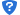 学籍辅号由学校提供，初中为字母C开头，高中为字母G开头。（注：字母后数字非身份证号）“我的常州”APP完成作业：下载安装“我的常州”APP，点击“教育培训”栏，点击“青果假期作业”进入；联系方式：客服电话：4008213060；监督电话：86632009；服务时间：9:00-11:00，13:00-19:00。（二）“互+青果”直播课堂1.开放时间：详见“常州市教育服务中心”微信公众号公告；2.服务对象：全市小学生；3.课程内容：趣味学科类、艺术拓展类；4.主要形式：直播+录播；5.参加方式：关注“常州市教育服务中心”微信公众号，点击底栏“青果直播”进行观看；6.联系人：蔡老师   咨询电话：86636980。（三）公益心理咨询活动1.开放时间：周六、周日全天2.活动内容：一对一公益心理咨询（每次咨询50分钟）；3.预约方式： 每周周二至周五预约本周周末咨询安排；（1）电话预约：工作时间拨打心理咨询预约电话：86617789；（2）现场预约：工作时间到常州市教育服务中心直接预约。地址：常州市青少年活动中心1号楼112室。（四）“青果在线杯”常州市第三届科创家庭邀请赛1.参赛对象：五人为一个团队参加，其中至少有3位是常州市中小学在校学生，其他人可以是学生的同学、父母、老师、长辈、亲友。2.比赛主题：“龙城地铁站”创意设计3.作品要求：2019年常州地铁一号即将建成，你期望地铁站有什么样的创新，一起脑洞大开设计最有创意的地铁站。（1）请利用生活中常见物品设计制作一个地铁站，站名自拟，成本不超过50元；（2）以视频的形式介绍自己制作的地铁站，可以从地铁站的制作过程、地铁站的创新部分、艺术展现、最最说明、成品地铁站形状等方面介绍，也可以自己创意表达，但是视频时间不超过5分钟；（3）同一位学生只能参与一项作品的申报。所传作品必须是作者自己设计制作，如有作弊，取消参赛资格，并通知所在学校。4.评分标准：（1）成本核算20分成本少于50元得20分，超过50元，为0分，成本超过200元取消比赛资格。提供所有材料清单，如果本身已经是废品或者以后可以循环使用的材料则不计入成本，但是需要在材料清单“金额”一栏中注明“废品”或者“循环使用”；（2）创新之处30分作品的创新之处必须在申报书中说明，创新之处可以是一处，也可以是多个地方，根据申报书中创新之处情况说明和视频中展示给与1-30分；（3）艺术表现20分作品的整体艺术形象，有何寓意在申报书中进行说明，根据申报书中情况说明和视频展示，综合作品的整体情况给与0-20分；（4）最最说明20分在申报书中介绍所设计地铁站的最大特点（只要一点即可），比如人流最畅通、公交与地铁无缝对接、信息化最强、地铁整体形象最美、所用材料最省、材料最独特等，可以自由发挥自己定义最大特点，但“最最说明”不能与“创新之处”和“艺术表现”重复。根据申报书中情况说明和视频展示，给与0-20分；（5）作品完整10分作品只需要提交视频和作品申报书电子稿，无需交实物，根据材料填写完整情况给与0-10分，如果缺少视频或者作品申报表则取消比赛资格。5.作品提交：请将“第三届科创家庭邀请赛+第一学生校名+第一学生姓名”作为电子邮件标题，申报表、成本表和视频作为附件发送到 qingguozx@126.com（视频要求为mp4高清格式，大小不超过300M，总时间不超过5分钟），如有疑问可以加入常州市科创大赛qq群在线沟通，一号群：117658946二号群：335153573、 三号群： 487215162（无需重复加群）。6.联系人：邱老师  咨询电话：86632009。“青果在线杯”常州市第三届科创家庭邀请赛申报表队伍名称：___________________________“青果在线杯”常州市第三届科创家庭邀请赛成本说明队伍名称：作者姓名学校及班级/单位联系电话第一作者（学生）第二作者第三作者第四作者第五作者作品简介创新之处艺术表现最最说明序号物品金额序号物品金额元116217318419520621722823924102511261227132814291530